Сумська міська радаВиконавчий комітетРІШЕННЯРозглянувши заяву суб’єкта господарювання та надані документи, з метою впорядкування сезонної роздрібної торгівлі у осіньо-зимовий період 2023-2024 років на території Сумської міської територіальної громади, відповідно до постанови Кабінету Міністрів України від 15.06.2006 № 833 «Про затвердження Порядку провадження торговельної діяльності та правил торговельного обслуговування на ринку споживчих товарів», рішення Сумської міської ради від 26.12.2014 № 3853 – МР «Про затвердження Правил благоустрою міста Суми», рішень Виконавчого комітету Сумської міської ради від 07.09.2010 № 537                                         «Про затвердження Положення про порядок провадження торговельної діяльності та надання послуг на території м. Суми» (зі змінами), від 17.03.2020 № 133 «Про затвердження Положення про організацію сезонної, святкової виїзної торгівлі, надання послуг у сфері розваг та проведення ярмарків на території Сумської міської об’єднаної територіальної громади» (зі змінами), ураховуючи рекомендації Комісії з організації сезонної, святкової виїзної торгівлі, надання послуг у сфері розваг та проведення ярмарків на території Сумської міської об’єднаної територіальної громади (протокол засідання від 02.08.2023 № 9), керуючись підпунктом 8 пункту «а» статті 30, частиною першою статті 52 Закону України «Про місцеве самоврядування в Україні», Виконавчий комітет Сумської міської радиВИРІШИВ:           Відмовити ФОП Помазан Юрію Миколайовичу в розміщенні об’єкту сезонної торгівлі (продаж кави, чаю та охолоджуючих напоїв) загальною площею 6,0 кв. м., за адресою: місто Суми, вулиця Засумська, 5, відповідно до поданої заяви та графічних матеріалів, у зв’язку  з недотриманням вимог пункту 2.3. розділу 2 «Положення про організацію сезонної, святкової виїзної торгівлі, надання послугу сфері розваг та проведення ярмарків на території Сумської міської об’єднаної територіальної громади», затвердженого рішенням виконавчого комітету Сумської міської ради від 17.03.2020 № 133 (зі змінами). Міський голова									О.М. ЛисенкоГолопьоров 700-608 Розіслати: Полякову С.В., Голопьорову Р.В., Славгородському О.В., Скварчі О.А.,                   Клименку Ю.М.                    Рішення доопрацьовано і вичитано, текст відповідає оригіналу прийнятого рішення та вимогам статей 6-9 Закону України «Про доступ до публічної інформації» та Закону України «Про захист персональних даних»        Проєкт рішення Виконавчого комітету Сумської міської ради «Про розміщення/відмову в розміщенні об’єкту сезонної торгівлі (продаж кави, чаю та охолоджуючих напоїв) ФОП Помазан Юрій Миколайович за адресою: місто Суми, вулиця Засумська, 5» був завізований:В.о. директора Департаменту інспекційної роботи Сумської міської ради                             Р.В. Голопьоров«  »              2023 року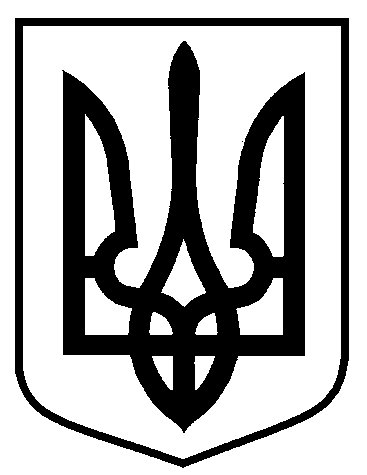 від 15.08.2023 № 337Про відмову в розміщенні об’єкту сезонної торгівлі (продаж кави, чаю та охолоджуючих напоїв) ФОП Помазан Юрій Миколайович за адресою: місто Суми, вулиця Засумська, 5В.о. директора Департаменту інспекційної роботи     Р.В. ГолопьоровВ.о. начальника відділу правового забезпечення Департаменту інспекційної роботи     О.Л. МанжараЗаступник міського голови з питаньдіяльності виконавчих органів радиС.В. ПоляковНачальник правового  управлінняО.В. ЧайченкоНачальник відділу протокольної роботи та контролю      Л.В. МошаКеруючий справами виконавчого комітету			     Ю.А. Павлик